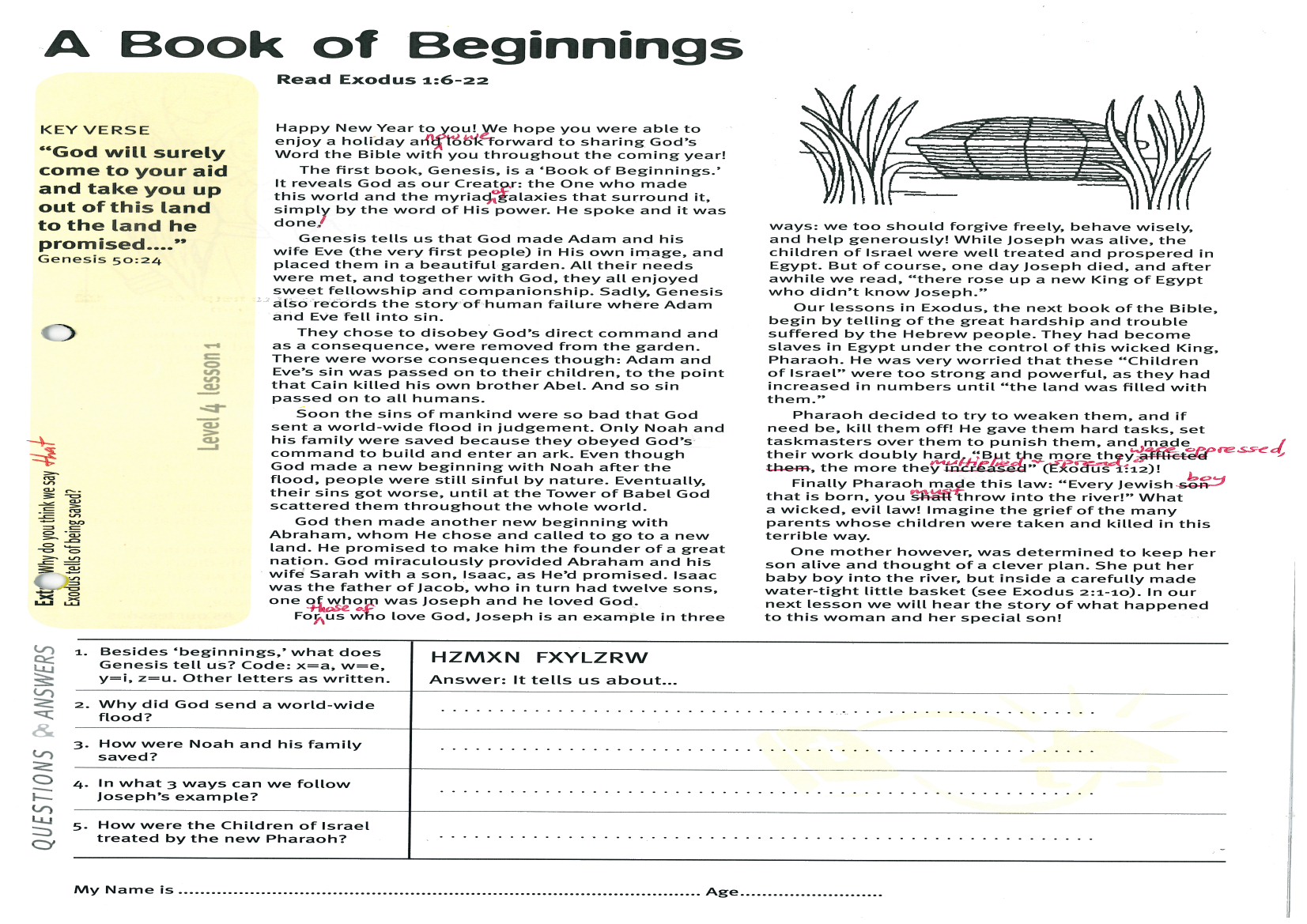 ___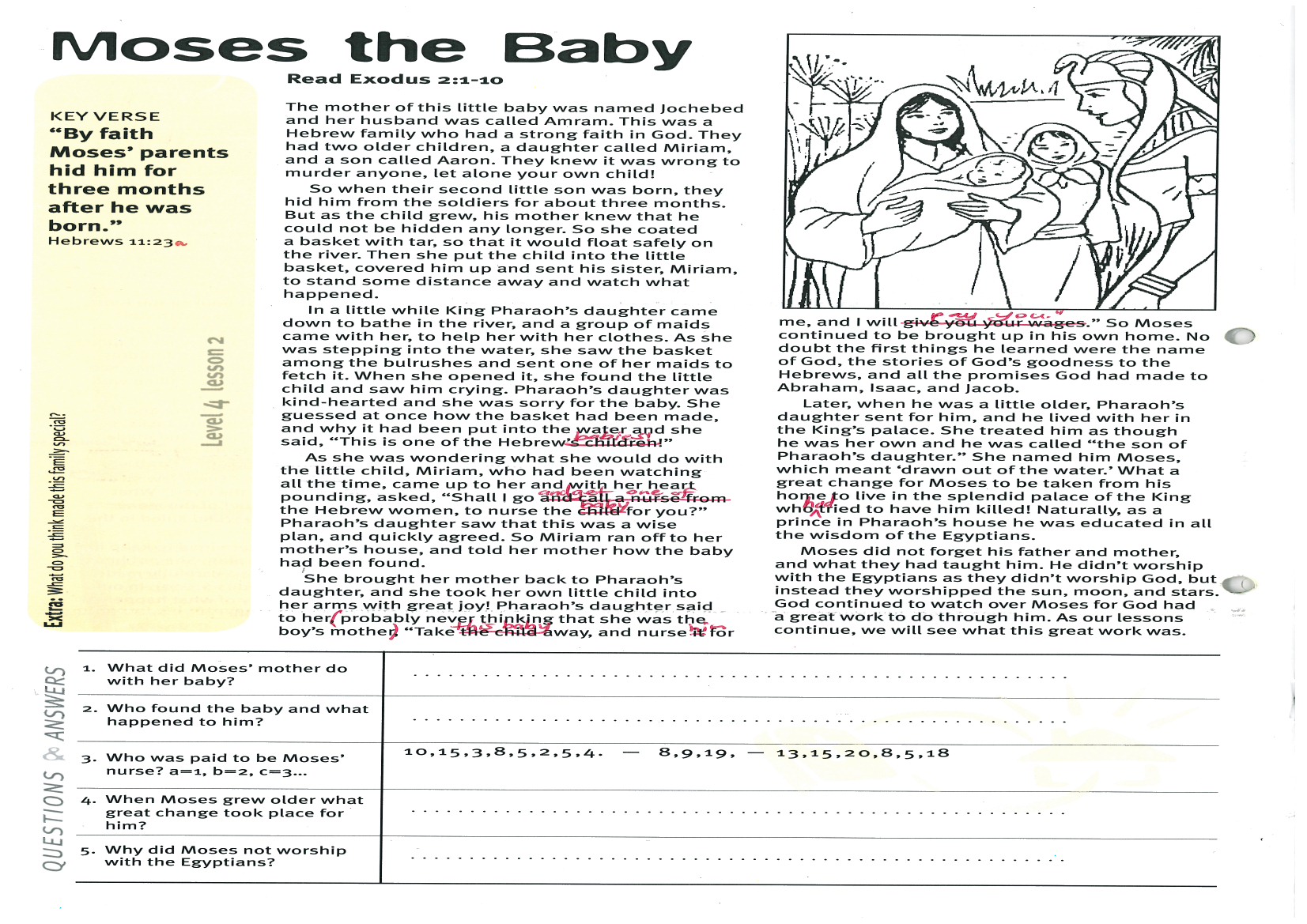 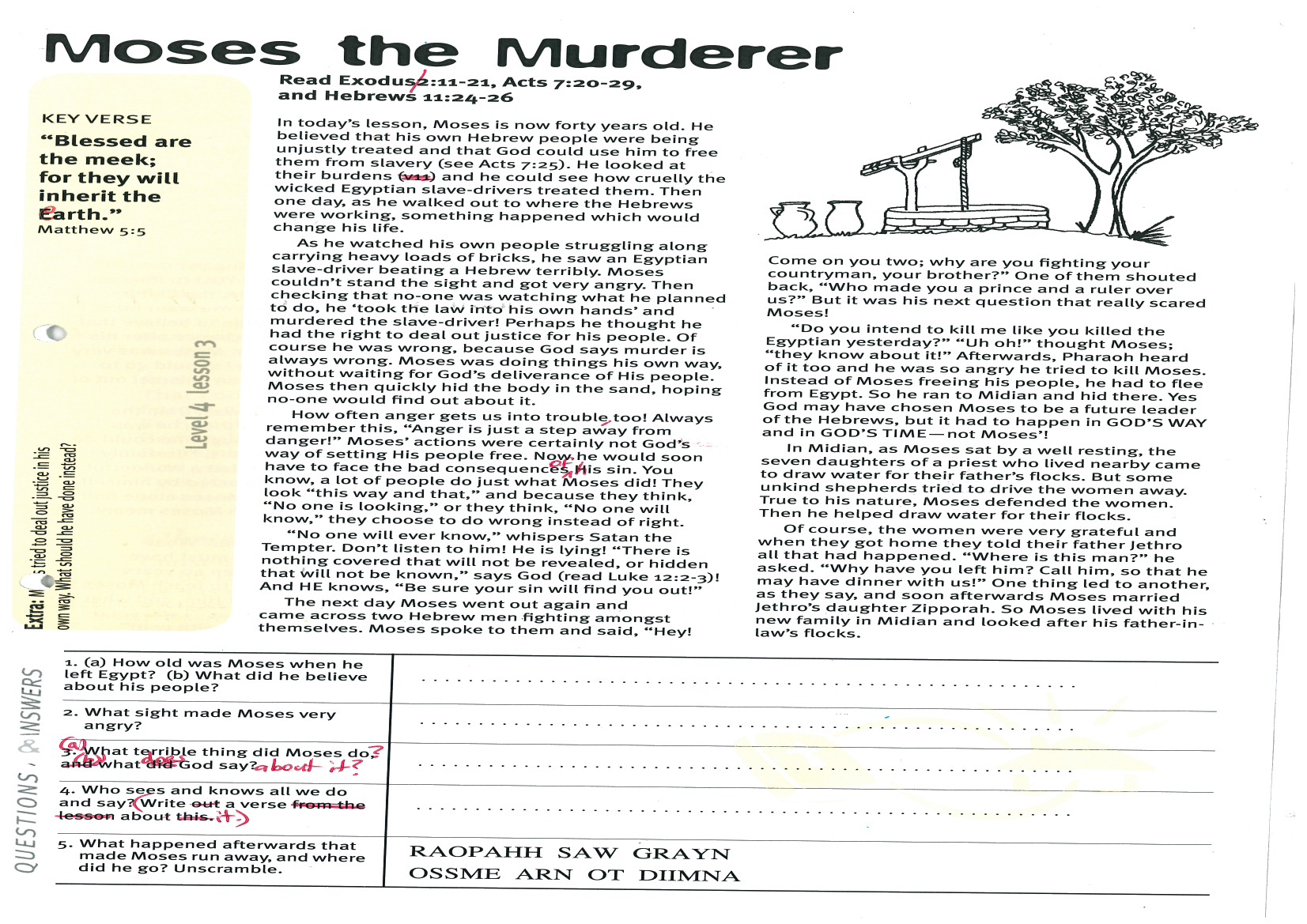 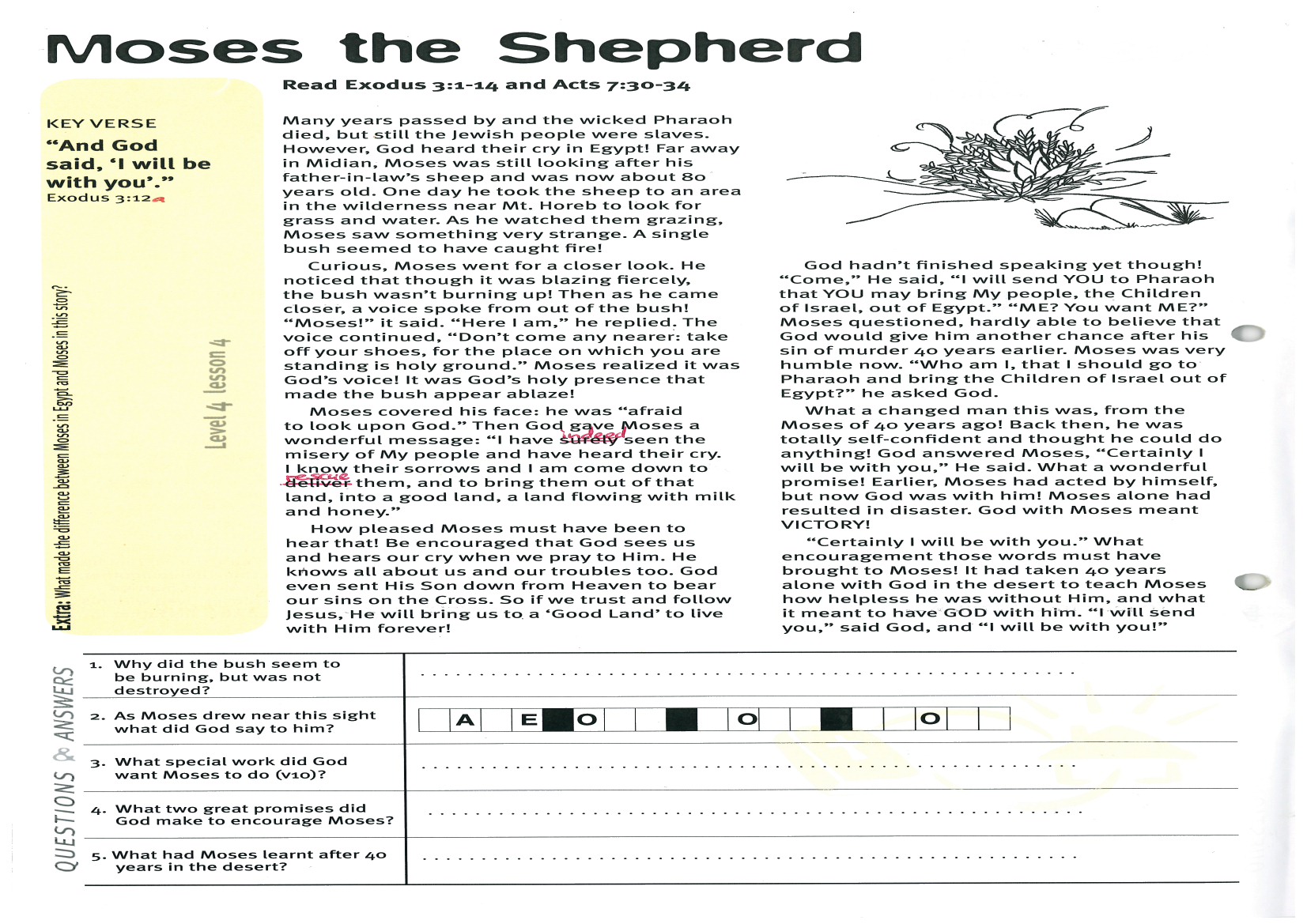 1.  Besides ‘beginning’ what does Genesis also tell us?Code:  X = A,  W = E,  Y = I,  Z = U
It tells us about: HZMXN FXYLZRW 2.  Why did God send a world-wide flood? 3. How were Noah and his family saved?4. In what 3 ways can we follow Joseph’s example?5.  How were the children of Israel treated by the new Pharoah?  1.  What did Moses’ mother do with her baby? 2.  Who found the baby and what happened to him? 3. Who was paid to be Moses’ nurse? (a = 1,  b = 2,  c = 3,  etc)         __  __ __ __ __ __ __ __      __  __  __       __   __   __  __ __  __         10, 15, 3,  8,  5,  2,  5,  4        8,   9,  19       13, 15,  20,  8,  5,  184. When Moses grew older what great change took place for him? 5.  Why did Moses not worship with the Egyptians?1. (a) How old was Moses when he left Egypt? (b) What did he believe about his people?(a)(b)2.  What sight made Moses very angry?
 3.  (a) What terrible thing did Moses do?  (b) What does God say about it?(a)      (b)4. Who sees and knows all we do and say? (Write a verse about it) 5.  What happened afterwards that made Moses run away, and where did he go? (Unscramble letters)RAOPAHH SAW GRAYN   
OSSME ARN OT DIIMNA  1. Why did the bush seem to be burning, but was not destroyed? 2. As Moses drew near this sight, what did God say to him? __ A __ E         O __ __         __ O __ __        __ __ O  E  __3.  What special work did God want Moses to do (v10)?4.  What two great promises did God make to encourage Moses? 5. What had Moses learnt after 40 years in the desert?